ΑΜΕΡΙΚΑΝΙΚΟ ΚΟΛΛΕΓΙΟ ΕΛΛΑΔΟΣΓΥΜΝΑΣΙΟ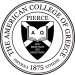 Αρ Πρωτ. 11/21-1-2018Αξιότιμοι Κύριοι,Σας γνωστοποιούμε ότι μαθητές του Γυμνασίου του Αμερικανικού Κολλεγίου Ελλάδος-PIERCE στο πλαίσιο των προγραμμάτων:1. Το αρχαίο Θέατρο στην Ελλάδα: Η περίπτωση της Επιδαύρου και της Αργολίδας2. Ιστορική αναδρομή του Ναυπλίου-Ηγετικές προσωπικότητες3. Κωδικοποίηση και μέσα αποθήκευσης-ένας νέος τρόπος διάδοσης του πολιτισμούθα πραγματοποιήσουν σχολική εκδρομή στην Αργολίδα, από την Πέμπτη 1 Μαρτίου το πρωί (αναχώρηση) έως την Παρασκευή 2 Μαρτίου (επιστροφή).Παρακαλούμε να μας αποστείλετε κλειστή προσφορά έως και την Τετάρτη, 31 Ιανουαρίου 2018 και μέχρι τις 12:00 στη γραμματεία Γυμνασίου (κ. Χρύσα Σαββάκη – Γραβιάς 6, Αγία Παρασκευή, τηλ.6009800 εσωτ. 1175). Μετά την παρέλευση της προθεσμίας υποβολής, καμία προσφορά δε θα γίνει δεκτή. Η κατάθεση των προσφορών θα γίνει ενυπόγραφα παραλαμβάνοντας αριθμό πρωτοκόλλου. Ο σφραγισμένος φάκελος θα πρέπει να φέρει την ένδειξη «Εκδρομή στο Νομό Αργολίδας – υπόψη κ. Βασιλείου» και θα περιλαμβάνει την προσφορά σας για τον παρακάτω προορισμό με τις λεπτομέρειες, όπως αυτές περιγράφονται ακολούθως. Οι προσφορές που θα κατατεθούν θα αποσφραγισθούν την Πέμπτη, 1 Φεβρουαρίου 2018, στις 08:30 και θα ενημερωθούν όλοι οι συμμετέχοντες.Πρόγραμμα 1	Συνολικός αριθμός ατόμων: 27-28Μαθητές: 25-26Καθηγητές:  2Πρόγραμμα 2	Συνολικός αριθμός ατόμων: 29Μαθητές: 27Καθηγητές:  2Πρόγραμμα 3	Συνολικός αριθμός ατόμων: 28-29Μαθητές: 26-27Καθηγητές:  2Συνολικός αριθμός ατόμων: 84-86Μαθητές: 78-80Καθηγητές:  6Η τακτοποίηση στα δωμάτια θα γίνει σε μονόκλινα για τους καθηγητές και δίκλινα/τρίκλινα για τους μαθητές.Επιθυμούμε τα παρακάτω:Μετακίνηση με 2 σύγχρονα πούλμανΔιόδια αυτοκινητοδρόμων1 διανυκτέρευση με πρωινό σε ξενοδοχείο 4* στο ΝαύπλιοΞεναγό στον Αρχαιολογικό χώρο της ΕπιδαύρουΔείπνο στο Ναύπλιο (Πέμπτη βράδυ)Φ.Π.Α. Ασφάλειες αστικής, επαγγελματικής και ταξιδιωτικής ευθύνης σύμφωνα με τη σύμβαση του Υ.ΠΑΙ.Θ. με τον HAΤTA και την κείμενη νομοθεσία. Στις παραπάνω καλύψεις πρέπει απαραιτήτως να περιλαμβάνονται και έξοδα ατυχήματος ή ασθένειας. ΕΝΔΕΙΚΤΙΚΟ ΠΡΟΓΡΑΜΜΑ ΕΞΟΡΜΗΣΗΣΠέμπτη 1 Μαρτίου έως και Παρασκευή 2 Μαρτίου 2018Πέμπτη 1 Μαρτίου 20181η μέρα09:00			Αναχώρηση από το Κολλέγιο			Σύντομη στάση στη διαδρομή12:00 – 14:30		Ξενάγηση στον αρχαιολογικό χώρο της Επιδαύρου14:30 – 16:00 	Γεύμα (στο Λιμανάκι της Επιδαύρου ή Ναύπλιο)16:30			Άφιξη στο Ναύπλιο16:30 -19:30	Περιήγηση σε κτήρια ιστορικού ενδιαφέροντος, επίσκεψη στο σιδηροδρομικό σταθμό του Ναυπλίου ή /και Αρχαιολογικό Μουσείο ή/και Φουγάρο19:45			Εγκατάσταση στο ξενοδοχείο20:30			Δείπνο στην πόλη του Ναυπλίου22:00			Επιστροφή στο ξενοδοχείοΠαρασκευή 2 Μαρτίου 20182η μέρα9:00	Πρωινό στο ξενοδοχείο10:00-13:30	Επίσκεψη στο Κέντρο Ελληνικών Σπουδών του Πανεπιστημίου Harvard, περιήγηση στην πόλη του Ναυπλίου, επίσκεψη στο Παλαμήδι 14:00 –15:30	Γεύμα στο Ναύπλιο16:00	 		Αναχώρηση για Αθήνα			Σύντομη στάση στη διαδρομή19:00			Άφιξη στο ΚολλέγιοΓια τις παραπάνω υπηρεσίες ζητείται η τελική συνολική τιμή του οργανωμένου ταξιδιού, αλλά και η επιβάρυνση ανά μαθητή, στην οποία θα συμπεριλαμβάνονται Φ.Π.Α., φόροι και λοιπές επιβαρύνσεις.Με κάθε προσφορά κατατίθεται από το ταξιδιωτικό γραφείο απαραιτήτως και υπεύθυνη δήλωση ότι διαθέτει βεβαίωση συνδρομής των νόμιμων προϋποθέσεων λειτουργίας τουριστικού γραφείου η οποία βρίσκεται σε ισχύ.Ο Διευθυντής του ΓυμνασίουΙωάννης Κλαδάς ΠΕ03